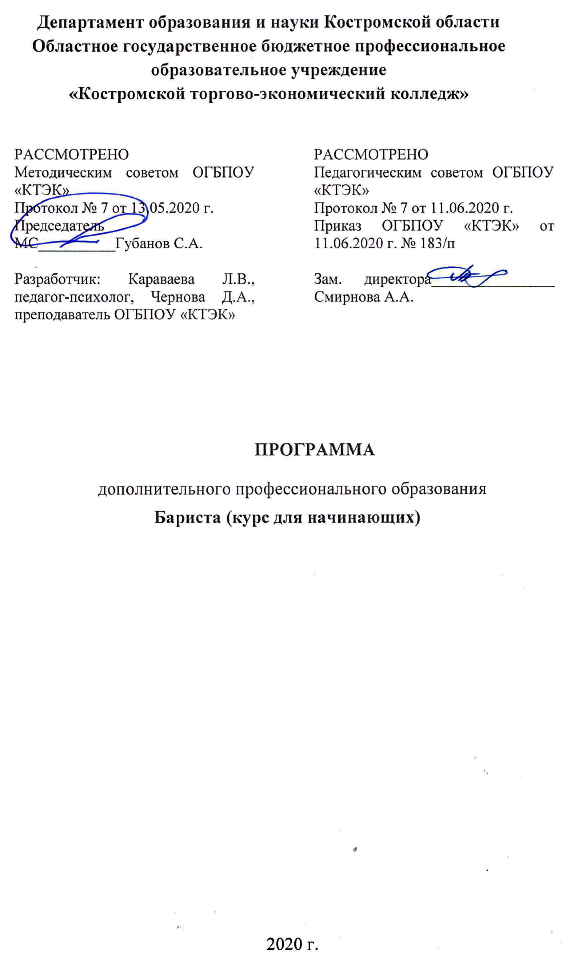 ОПИСАНИЕ УЧЕБНОЙ ПРОГРАММЫНазвание программы:  Программа дополнительного профессионального образования «Бариста (курс для начинающих)».Категория слушателей: к освоению модуля допускаются лица, имеющие среднее профессиональное образование, работники общественного питания. Цель освоения программы: Совершенствование у слушателей компетенций и приобретение ими новых компетенций в сфере общественного питания и ресторанного бизнеса.Форма обучения: очная, с применением дистанционных образовательных технологий/16 часов.Освоение программы предполагает: Развитие профессиональной компетентности слушателей в области приготовления и оформления кофе и кофейных напитков в ассортименте, в соответствии с требованиями конкретного заказчика.Образовательные результаты:  Слушатель, освоивший программу, должен обладать профессиональной компетенцией  в соответствии с профессиональным стандартом «Официант/бармен», утвержденный Приказом Минтруда и социальной защиты РФ от 01.12.2015 года № 910н.Результаты обучения: в результате освоения программы слушатель должен приобрести знания и умения, необходимые для качественного изменения перечисленной выше профессиональной компетенции. Слушатель должен знать:- организацию рабочего места для бариста;- технологию помола кофейных зерен, виды помолов и иххарактеристику;- технологию приготовления кофе и различных кофейных напитков;- правила сервировки стола для подачи кофе.уметь:- работать с оборудованием для приготовления кофе;- правильно подбирать необходимый помол кофейного зерна;- правильно сервировать стол для подачи кофе.иметь (практический опыт):- практический опыт приготовления и подачи кофе и кофейныхнапитков Учебный планКалендарный учебный график10. Организационно–педагогические условия10.1 Материально-технические условия реализации программы10.2. Кадровые ресурсы10.3. Учебно-методическое обеспечение программыОсновные источники:1. Кановская М. Б. Кофе. — М.: АСТ, 2007. — 94 с.2. Пучеров Н. Н. Всё о кофе. — 3-е изд., стер. — К.: Наукова думка, 1988. — 104 с.3. Плужников И. И. Чашка кофе. — М.: Пищевая промышленность, 1967. — 95 с.4. Херноу. П. Кофе. – М.: Манн, Иванов и Фербер, 2013. -148 с.Интернет – источники:1.https://lakofe.ru/o-kofe/vidyi-kofe/#i-3 2.https://web.informatics.ru/works/1617/2/online/Gorbulya_Alexander_Nikolayevich/3. https://nutsexpert-ru.turbopages.org/h/nutsexpert.ru/kofe/kofejnye-napitki-vidy-nazvaniya-sostav-i-ih-opisanie.htmlПрезентации:Виды кофе и кофейных напитков. Сервировка кофейного стола и правила подачи кофе.11. Оценка качества освоения модуля11.1 Формы текущего контроля успеваемости и промежуточной аттестации по модулю: *- ВР – выполнение работ11.2 Примеры оценочных материалов для разделов учебной программы:11.2.1. Практическое задание для проверки сформированности профессиональных компетенций по модулю «Бариста». Задание. Разработать авторский напиток на основе кофе. Подготовить презентацию: -  придумать название напитка;- составить рецепт и технологический процесс приготовления данногонапитка;- представить презентацию своего авторского напитка.11.3 Критерии и шкала оценки для промежуточной аттестации по программе:Контроль и оценка результатов освоения дисциплины осуществляется преподавателем в процессе проведения практических занятий и выполнения слушателями индивидуальных заданий. Слушатель считается успешно прошедшим промежуточную аттестацию по программе дополнительного профессионального образования при выполнении индивидуального задания «Разработка и презентация авторского напитка на основе кофе». № п/пНаименование разделаВсего, часАудиторныезанятияАудиторныезанятияДистанционныезанятияДистанционныезанятияСРС, час.Промежу-точнаяаттестация, час № п/пНаименование разделаВсего, часиз нихиз нихиз нихиз нихСРС, час.Промежу-точнаяаттестация, час № п/пНаименование разделаВсего, частеоретические занятия (лекции)практические  занятия  теоретические занятия (лекции)практические  занятия  СРС, час.Промежу-точнаяаттестация, час 1234567891.История происхождения кофе. Рабочее место бариста22-----2.Виды кофе и кофейных напитков. Основные виды помола22-----3.Технология приготовления кофе и различных кофейных напитков422---4.Сервировка кофейного стола и правила подачи кофе422----5.Разработка и презентация авторского напитка на основе кофе2--2--Промежуточная аттестация по модулю выполнение практического заданияПромежуточная аттестация по модулю выполнение практического задания2-----2зачётВсего:Всего:16842-2Наименование разделов (дисциплин, практик, стажировок, иных видов учебной деятельности) Объем  нагрузки, ч.Учебные неделиУчебные неделиУчебные неделиУчебные неделиУчебные неделиНаименование разделов (дисциплин, практик, стажировок, иных видов учебной деятельности) Объем  нагрузки, ч.12341. История происхождения кофе. Рабочее место бариста222. Виды кофе и кофейных напитков. Основные виды помола.223. Технология приготовления разных видов кофе444. Сервировка кофейного стола и правила подачи кофе445. Разработка и презентация  авторского напитка на основе кофе22Промежуточная аттестация по модулю22Вид ресурсаХарактеристика ресурса и количествоАудиторияУчебный кабинет с компьютером и мультимедийными средствамиЛабораторияЛаборатория с оборудованием для приготовления кофе и кофейных напитков на его основеПрограммное обеспечение для реализации программы на основе дистанционных образовательных технологий или в рамках смешанного обученияСДОКанцелярские товарыБумага, ручкиДругое Оборудование: турка, кофемолка, кофеварка, темпер Предметы сервировки стола: столовое белье (салфетки, скатерти, полотенца); посуда для подачи кофе (фарфоровая, фаянсовая, керамическая и металлическая посуда).Столовые приборы (кофейные ложки).Итальянская кофе машина, кофемолка – электрическая, темпер, тележка кухонная, стеллаж передвижной, стол банкетный, (прямоугольный), стол производственный, стол (круглый), стол квадратный, барная стойка, банкетные стулья, стеллаж 8 ячеек, стойка для администратора ресторана, вешалка, запираемый шкафчик, зеркало. Вид ресурсаХарактеристика ресурса и количествоРуководитель проекта/кураторЗаместитель директора по УПР - 1Разработчик проектаПреподаватель первой и (или) высшей квалификационной категории Лектор Преподаватель специальных дисциплин Мастер производственного обучения Преподаватель первой или высшей квалификационной категорииНаименование разделов учебного плана Технология и/или метод проведения оценочного мероприятияШкала оценкиРазмещение оценочных материаловРазработка и презентация авторского напитка на основе кофеВР*«зачтено» / «не зачтено»Сайт колледжаПромежуточная аттестация по модулюзачет«зачтено» / «не зачтено»Сайт колледжа